King Street Primary & Pre - SchoolHigh Grange Road SpennymoorCounty DurhamDL16 6RA                                                                                                                                         Telephone: (01388) 8160781 Email: kingstreet@durhamlearning.net         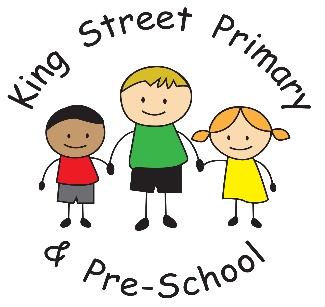 09/02/2018Dear Parent/Carer,What a lovely atmosphere there has been in school, children are very excited on ‘Dress Down’ days and are also looking forward to their week off. We have had a wonderful half term which, whilst short, has been crammed with activities and fun things to do. Staff newsIt is with sadness that I announce that Mrs Harrison (our Year 5 teacher) will be leaving us after the Easter holidays (April). She will be relocated out of the county and therefore daily travelling will not be possible. Mrs Harrison is a dedicated teacher who is loved by the children and who always delivers thought provoking and exciting lessons. She will be sadly missed by everyone but we wish her good luck in her new adventures and I am sure her new classes will enjoy her teaching as much as we have. This does mean that Y5 will have new teacher after Easter and I am extremely happy that we have been able to appoint an experienced and dedicated Y5 teacher to join our team. She is called Miss Robson and is very keen to begin to get to know the children – so much so that she is going to start with us straight after these holidays. Miss Robson will begin getting to know the class over the following half term whilst we still have Miss Harrison so the transition after Easter is very smooth and simple. Miss Robson is a very creative teacher who loves all aspects of the curriculum and she hopes to continue developing the good ideas the children already have. Breakfast Club and Daycare servicesYou may have noticed that the scaffolding is now down from the detached ‘hub’ building that we use for breakfast and afterschool childcare services. This is because building work is now complete and it will be getting its final clean down over half term. We can, therefore, resume these services in this building from after half term. School re opens for Breakfast Club on Monday 19th February at 7:45am.  Swimming GalaMany of our children attended the local swimming gala where I heard competition was fierce! It did not deter our swimming stars though and they came a very respectable 6th place. Well done to them all.Basketball TournamentAfter recently getting through to the finals of the local Basketball Tournament, our team worked very hard to secure a seventh place position which is very well done given they were competing at a very high level. Having already seen off many of the local primary schools in the  1st event, the children gleefully tell me that they managed to beat the last remaining local school to become the best Spennymoor Primary School! Well done everyone.Attendance and punctualityI am pleased to say that we now have fewer children being late than in the previous term, I would like to thank all of families who have made the effort to have children in school and ready for learning by 8.55am. It makes a huge difference to a child’s attitude towards learning and teacher’s all recognise the difference in their progress. We are continuing our drive to improve attendance and whilst I appreciate if children are genuinely poorly they may need some rest time, many children are not able to give reasons for their absence and it is these children who we need too have in school so the disruption to their education is minimised. A couple of days absent from school can mean a whole unit of learning being missed. On-line safetyOnce more it is on the news that young children are at risk of being victims of abuse online. This week has been internet safety week and I have been talking to local support services who often become involved in the most serious of cases of abuse and they tell me it is happening in our local area - this is not something our children are immune to. Please monitor your children’s browsing history, check online friends, speak to your child about the details they are revealing about themselves on line. A small amount of information is all someone needs to befriend them. We are also continuing to talk to our children about playing games which are deemed inappropriate due to the age restriction. Many of our children are telling us they regularly access ‘18’ certificate games which show extreme violence and sexualised behaviour. Please ensure that children are not accessing this type of game - school have a duty of care to the children and we will monitor any children who repeatedly advise us they are playing inappropriate games. PE kitChildren should have their PE kits in school every day. These are kept on children’s pegs and can be accessed when needed. There are some days when children would not normally have PE when staff decided to do extra sporting activities. A number of children have not had PE kits in school and can potentially miss out on valuable exercise, please ensure your child brings their kit at the beginning of the new term ready for future sessions.World Book DayThursday 1st March is World Book Day and once again we will be participating in this event. It is a wonderful opportunity to promote reading to our children and encourage a love of books - both fiction and non-fiction. We would like to encourage the children to dress up as their favourite book character and they can even bring in a book that they would like to share with/recommend to a friend. Miss Bell will issue a further reminder later closer to the time. Holiday ClubDue to all of the works being undertaken in the ‘Hub’ building, we were not able to commit to running a holiday club this time. However, we are scheduled to run one over Easter and hopefully, most holidays thereafter. The previous one, ran by Scout.ed proved very popular. We look forward to working with them again. I wish everyone a wonderful holiday break and look forward to seeing all of our children, full of enthusiasm, on Monday 19th February. Yours sincerelyMrs J Bromley Head teacher                                                       Key Diary dates for 2017-18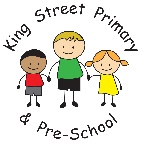 DateTimeTimeEventMonday 8th January 2018Monday 8th January 20187.45Schools Re-OpensWednesday 10th January Wednesday 10th January 12.30 - 2.30Year 1 Multiskills TournamentTuesday 23rd January Tuesday 23rd January 12.30 - 3.00Year 5 & 6 Basketball TournamentThursday 25th JanuaryThursday 25th January4:30pmYear 6 Ski information event Friday 2nd FebruaryFriday 2nd February1.00 – 2.30KS2 Swimming GalaWednesday 7th February Wednesday 7th February 5:00 pm Year 6 SATs information eventThursday 8th February Thursday 8th February 3:15pmYear 1 Phonics information eventFriday 9th FebruaryFriday 9th February5.45School Closes for Half Term HolidayHALF TERM HOLIDAYHALF TERM HOLIDAYHALF TERM HOLIDAYHALF TERM HOLIDAYMonday 19th FebruaryMonday 19th February7.45School Re-OpensTuesday 20th FebruaryTuesday 20th February12.30 - 2.30Year 3 Sports Skills TournamentWednesday 21st FebruaryWednesday 21st February12.30 - 2.30Year 4 Sports Skills TournamentThursday 1st MarchThursday 1st MarchALL DAYWorld Book DaySat 3rd  -   Friday 9th MarchSat 3rd  -   Friday 9th MarchWhole week Y6 France tripFriday 16th MarchFriday 16th MarchMothers’ Day Afternoon TeaMonday 12th – Wed 14th MarchMonday 12th – Wed 14th March3.00 – 6.00Parents’ EveningFriday 23rd MarchFriday 23rd MarchALL DAYRed Nose DayThursday 29th MarchThursday 29th March11.005.45Easter Service at St. Andrew’sSchool Closes for Easter HolidaysEASTER HOLIDAYSEASTER HOLIDAYSEASTER HOLIDAYSEASTER HOLIDAYSMonday 16th AprilMonday 16th April7.45School Re-OpensMonday 7th MayMonday 7th MayALL DAYMay Day Bank Holiday – School ClosedMonday 14th – Thursday 17th MayMonday 14th – Thursday 17th MayKey Stage 2 SATs WeekFriday 25th MayFriday 25th May5.45School Closes for Half Term HolidayHALF TERM HOLIDAYHALF TERM HOLIDAYHALF TERM HOLIDAYHALF TERM HOLIDAYMonday 4th JuneMonday 4th JuneALL DAYCPD Day – School ClosedTuesday 5th JuneTuesday 5th June7.45Schools Re-OpensFriday 15th JuneFriday 15th June1.00Fathers’ Day EventWednesday 27th JuneWednesday 27th June1.00 – 3.00EYFS & KS1 Sports DayThursday 28th June 2017Thursday 28th June 20171.00 – 3.00KS2 Sports DayMonday 2nd – Wed 4th JulyMonday 2nd – Wed 4th July3.00 – 6.00Parents Evening (Pre-School to Year 5)Tuesday 10th – Thursday 12th JulyTuesday 10th – Thursday 12th July3.00 – 6.00Parents Evening (Year 6)Wednesday 18th JulyWednesday 18th July1.45Year 6 Leavers’ AssemblyThursday 19th JulyThursday 19th July6.00Year 6 SleepoverFriday 20th JulyFriday 20th July5.45School Closes for Summer HolidaySUMMER HOLIDAYSSUMMER HOLIDAYSSUMMER HOLIDAYSSUMMER HOLIDAYSTuesday 4th SeptemberTuesday 4th September7.45School Re-Opens